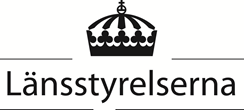 Delrapportering § 37a-medelDenna blankett avser insatser beviljade 2020Insatser för att stärka och utveckla verksamhet med flyktingguider och familjekontaktermed stöd av ersättning enligt förordningen (2010:1122)Delredovisning lämnas vid den tidpunkt eller de tidpunkter som anges i beslutet. Detta formulär ska användas vid redovisningen av insatser beviljade 2020. Delredovisningen skickas till länsstyrelsen i det egna länet.Sammanfattande bedömningAktiviteterSamverkan ÖvrigtEkonomiI kostnadsredovisningen ska endast beviljade § 37a-medel redovisas. Har kommunen/annan aktör gått in som finansiär i delar av insatsen ska de summor som kommunen/annan aktör stått för inte redovisas nedan.   Insatsen ska särredovisas i bokföringen via en projektkod eller dylikt.Ort och datum:      __________________________		Namn      Titel      Sökande kommunKontaktpersonInsats (rubrik)Länsstyrelsens diarienummerTidsperiodBeskriv hur arbetet inom ramen för insatsen står i relation till de syften och mål som angavs i ansökan.Vad går bra och vad går mindre bra i arbetet? Hur arbetar ni för att åtgärda eventuella problem? Hur har ni arbetat för att säkerställa jämställdhetsperspektivet i insatsen? Finns det några särskilda utmaningar?Hur har ni arbetat för att säkerställa lika rättigheter samt barnperspektivet i insatsen? Finns det några särskilda utmaningar?Beskriv kortfattat vilka aktiviteter som har genomförts/påbörjats och beskriv eventuella förändringar i jämförelse med ansökan, både avseende verksamhet och budget.Vilka samarbeten har påbörjats inom ramen för insatsen? Kommentera samarbetet med samarbetsparter och eventuell styrgrupp. Eventuella övriga kommentarer. Kostnadsslag     År 2020År 2021År 2022Totalt  Lönekostnader (inklusive lönebikostnader. Ange antal personer och månadslön inklusive lönebikostnad)Overheadkostnader (max 15 % av lönekostnaderna)Externa tjänster (typ av köpt tjänst)Lokalkostnader (kostnader för externt hyrda lokaler)Material mm. (specificera typ av material)Resekostnader Information/kommunikation (annonser, broschyrer, annat kommunikationsmaterial)  Förtäring  Summa